Koch Gärtenwww.kochgaerten.ch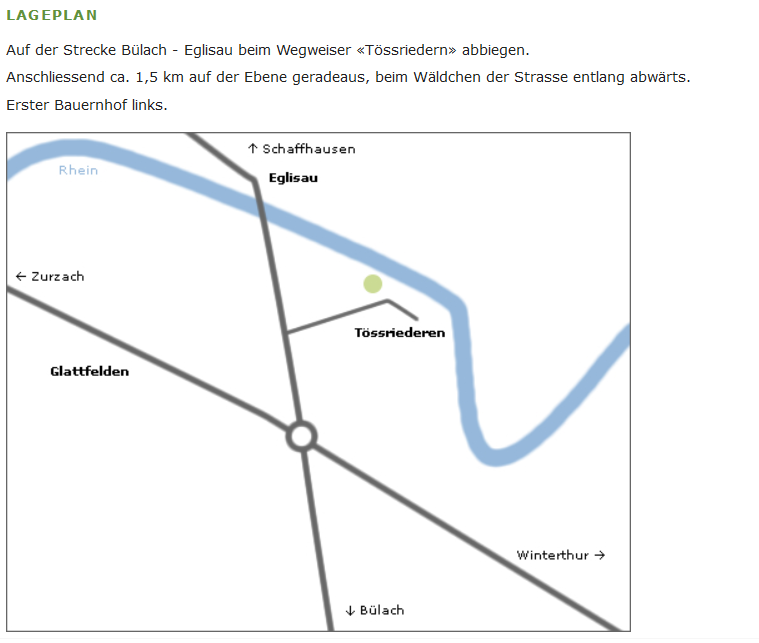 